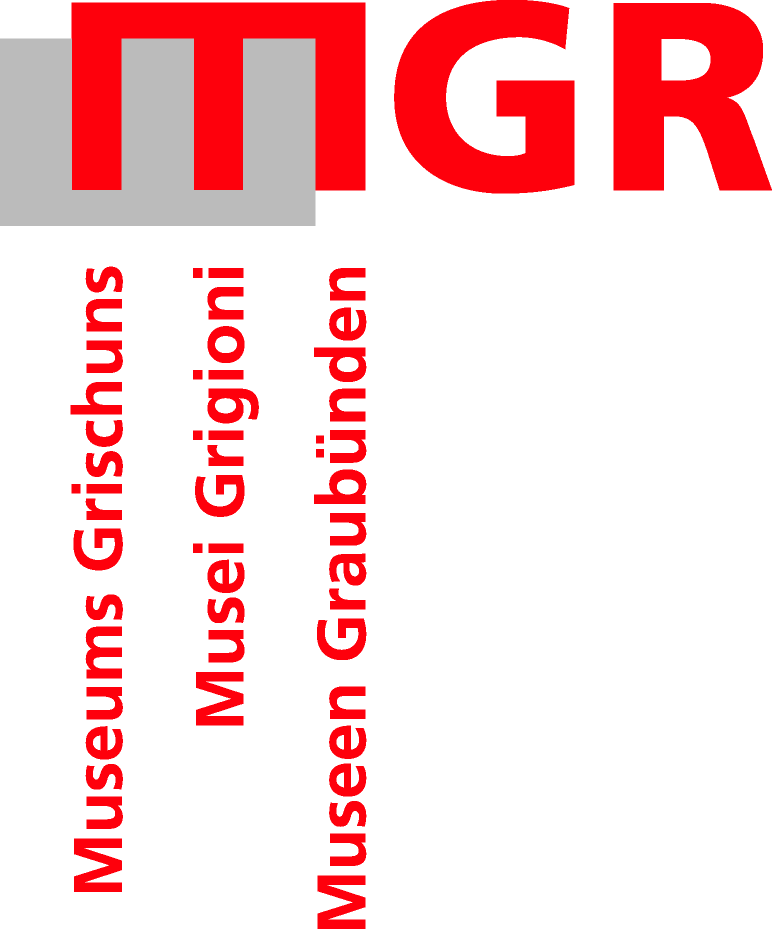 Thusis, 22. Mai 2019Medienmitteilung: Tagung «NEUE GÄSTE! Zaubermittel Tourismus, Jugend und Digitalisierung?»Der Dachverband Museen Graubünden, MGR organisiert gemeinsam mit dem Museumsverband Südtirol vom 13.–15. Juni 2019 eine Tagung in Scuol, die sich mit Fragen nach den zukünftigen Gästen befasst.Eine Aufgabe der Museen und Kulturarchive ist nicht zuletzt, sich Gedanken zu machen für die Zukunft und wie neue Gäste gewonnen werden können. Der Dachverband der Museen Graubünden (MGR) organisiert in Zusammenarbeit mit dem Museumsverband Südtirol eine Tagung zu dieser Thematik. Wie können Museen das Interesse wecken, die Schwellenangst nehmen und so neue – vermehrt auch junge – Gäste gewinnen? Heissen die Zauberworte gemeinsame Angebote von Kultur- und Tourismus-Institutionen, Digitalisierung, Social Media? Oder wird wieder vermehrt „The real Thing“ gesucht, das Analoge, persönliche statt virtuelle Begegnungen? Diesen Fragen gehen wir an der Tagung "NEUE GÄSTE! Zaubermittel Tourismus, Jugend und Digitalisierung?" nach. Datum: 13. – 15. Juni 2019 Ort: Scuol, Hotel BelvédèreDie Tagung ist öffentlich. Zielgruppe sind Verantwortliche, Mitarbeiterinnen und Mitarbeiter von Kulturinstitutionen sowie Tourismusverantwortliche und Kulturinteressierte.Am Donnerstag, 13. Juni findet nach der Anreise um 17.00 h eine Führung durch den unteren historischen Dorfkern von Scuol statt, die beim Unterengadiner Regionalmuseum endet. Dort gibt es einen Begrüssungs-Apéro, bei schönem Wetter auf dem Platz, bei Schlechtwetter in den Räumen des Museums. Am Freitag sowie am Samstag-Vormittag werden interessante und ausgewiesene Expertinnen und Experten aus der Schweiz, Italien, Liechtenstein und Österreich mit Vorträgen, Werkstattgesprächen und einer Podiumsdiskussion mit den Tagungs-Teilnehmerinnen und Teilnehmern die Thematik vertiefen. Nach der Podiumsdiskussion am Freitag-Abend findet eine Führung im Schloss Tarasp statt, mit anschliessendem Nachtessen in einem eindrücklichen Schlossaal. Weitere, detailliertere Informationen finden sich im beiliegenden Tagungsprogramm oder online auf der Website www.museen-gr.ch. Aus organisatorischen Gründen bitten wir Sie um eine online-Anmeldung.Wir würden uns freuen, Sie in Scuol begrüssen zu können und senden euchcordials salüds 
Laetizia ChristoffelKontakt:Geschäftsstelle Museen Graubünden MGRLaetizia Christoffel | Neudorfstrasse 96 | 7430 ThusisTelefon 081 651 27 64 | www.museen-gr.ch | museums@bluewin.ch